Tribunals Ontario	Tribunaux décisionnels Ontario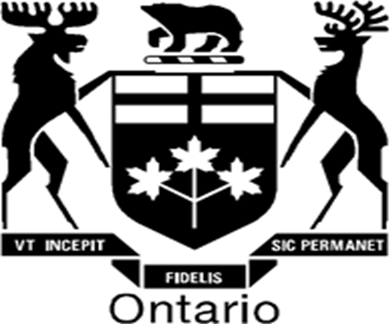 Assessment Review Board15 Grosvenor Street, Ground Floor Toronto ON, M7A 2G6Email: ARB.Registrar@ontario.ca Website: www.tribunalsontario.ca/arb/Commission de révision de l’évaluation foncière 15 rue Grosvenor, rez-de-chausséeToronto, ON M7A 2G6Courriel : ARB.Registrar@ontario.caSite web : www.tribunalsontario.ca/cref/Formulaire de renseignements concernant le porte-documents PDF(Available in English)Renseignements concernant la procédure d’appel (joindre l’annexe si nécessaire):Renseignements concernant la partie :Attestation de conformité Je soussigné(e),	Nom de la partie, atteste que :J'ai consulté les documents électroniques inclus dans le porte-documents PDF déposé auprès de la Commission et je certifie que chacun d'eux est conforme à la Ligne directrice de la Commission sur les exigences relatives au format et au dépôt de documents électroniques, y compris les exigences suivantes :Veuillez cocher :	Le nom de fichier de chaque document électronique respecte le protocole de dénomination des fichiers de la Commission;☐	Chaque document électronique satisfait aux exigences en matière de reconnaissance de texte, de numérotation des pages, de numérotation des paragraphes et de création de signets;☐	Aucun document électronique n'est verrouillé ou protégé par un mot de  passe;☐	Aucun document électronique ne contient des documents multiples (autres qu'un recueil de jurisprudence, un affidavit auquel sont jointes des pièces, ou un rapport d'expert auquel sont joints un curriculum vitae et une attestation de l'obligation de l'expert).Numéros de rôle d’évaluationAdresse municipaleNuméros d’appelAnnées d’impositionNom de la partie déposant le porte-documentsDate à laquelle le porte-documents a été envoyé par courriel à la CommissionAdresse courriel de la personne qui transmet le porte-documents par courriel